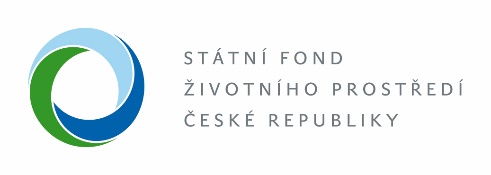 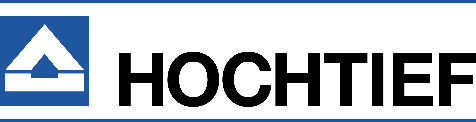 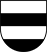 Stavba: Kanalizace a ČOV Potštát, KovářovSeznam kontaktů stavby:JménoFunkceSubjektEmailTelefon1.Passinger RenéStarosta obceMěsto Potštátstarosta@potstat.cz602 528 8832.Klabačková Kateřina, DiSMístostarosta obceMěsto Potštátmistostarosta@potstat.cz604 233 9393.Petr VojvodíkVedoucí stavebního úřaduMěsto Potštát – S.Ú.supotstat@email.cz778 400 7544.Ing. Vladimír PechaTechnický dozor investoravladpecha@seznam.cz736 613 7245.Ing. Milena SlováčkováTechnický dozor investorami.slovackova@seznam.cz736 625 2606.Ing. Lukáš ZimmermannProjektant stavbyAQOL s.r.o.zimmermann@aqol.cz605 307 5257.Ing. Radim KrejčíProjektant stavbyAQOL s.r.o.krejci.radim@aqol.cz737 432 5828.Ing. Aleš CalábekAdministrátor dotaceGHC regio s.r.o.calabek@ghcregio.eu774 579 9739.Mgr. Ondřej GardloAdministrátor dotaceGHC regio s.r.o.gardlo@ghcregio.eu724 855 55510.Jiří ŠtýbnarKoordinátor BOZP602 946 38011.Ing. Vladimír AmbrožVedoucí projektu HOCHTIEF CZ a.s.vladimir.ambroz@hochtief.cz602 188 91412.Ing. Tomáš HalfarHlavní stavbyvedoucíHOCHTIEF CZ a.s.tomas.halfar@hochtief.cz724 219 90513.Ing. Matěj Machala StavbyvedoucíHOCHTIEF CZ a.s.matej.machala@hochtief.cz724 696 97314.Karin HájkováPříprava výrobyHOCHTIEF CZ a.s.karin.hajkova@hochtief.cz724 696 98115.Jíří BalaskoMistr HOCHTIEF CZ a.s.727 984 33316.Ing. Martin SadílekExterní konzultant HOCHTIEF CZ a.s.martin.sadilek.pm@gmail.com725 006 679